      ХОЛЕСТЕРИН ДиаВетТест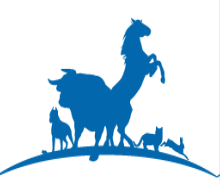 Набор ветеринарных диагностических реагентов для определения концентрации холестерина в крови животных. Холестерин - это амфипатический липид, который содержится в крови и тканях животных в свободной форме либо в виде эфиров с желчными кислотами. Синтезируется всеми клетками организма, но 80 % приходится на клетки печени и выводится с желчью. Холестерин является важнейшим структурным компонентом клеточных мембран, входит в состав наружного слоя липопротеинов плазмы, участвует в синтезе желчных кислот, стероидных гормонов, витамина D, принимает участие в работе синапсов головного мозга и иммунной системы. Уровень холестерина определяется метаболизмом жиров, который, в свою очередь зависит от наследственности, диеты, функции печени, почек, щитовидной железы и других эндокринных органов. Общий холестерин состоит из липопротеинов низкой и высокой плотности (ЛПНП и ЛПВП) и, приблизительно, пятой части триглицеридов. С возрастом у животных уровень холестерина в крови увеличивается, появляются половые различия в концентрации. Накопление холестерина является фактором риска развития атеросклероза и ишемической болезни сердца (ИБС). Показания к исследованию● Эндокринные заболевания.● Заболевания печени.● Заболевания поджелудочной железы.● Нефротический синдром.● Энтеропатии.● Тяжелые нарушения питания.● Ожирение.Информация для заказаМетодПри гидролизе эфиров холестерина образуется свободный холестерин. Образовавшийся в результате гидролиза и имеющийся в пробе холестерин окисляется кислородом воздуха под действием холестеролоксидазы с образованием эквимолярных количеств перекиси водорода. Под действием пероксидазы перекись водорода окисляет хромогенные субстраты с образованием окрашенного соединения, интенсивность окраски которого прямо пропорциональна концентрации холестерина в пробе и измеряется фотометрически.	Стабильность и хранениеРеагент стабилен до конца месяца, указанного в сроке годности, при соблюдении температурного режима 2–8°С, в защищенном от света месте. Не допускать загрязнения. Не замораживать реагент! Допускается хранение наборов при температуре до + 25°С не более 5 суток. Реагент после вскрытия можно хранить при температуре +2-8°С в темном месте в течение всего срока годности набора, калибратор после вскрытия флакона можно хранить при температуре + 2-8°С в течение 3 месяцев при условии достаточной герметичности флаконов.Меры предосторожности1. В реагенте и калибраторе содержатся токсичные компоненты – фенол и азид, соответственно. При работе с ними следует соблюдать осторожность и не допускать попадания на кожу и слизистые.2. Предпринимать меры предосторожности, обычные при работе с лабораторными реактивами.Обезвреживание отходовВ соответствии с местными правилами.Подготовка животного к исследованиюНатощак. Между последним приёмом пищи и взятием крови должно пройти не менее 8 часов (желательно - не менее 12 часов). Можно пить воду.Необходимые материалы, не включенные в набор• 0,9% раствор NaCl.• Общее лабораторное оборудование.Исследуемые образцыНегемолизированная сыворотка или плазма крови. Сыворотку или плазму крови следует отделить от форменных элементов крови не позднее, чем через 1 час после забора крови. Стабильность в сыворотке: 6 дней при + 4 °C, 6 дней при+20-25 °C.Подготовка реагентаРеагент и калибратор готовы к использованию. Тщательно закрывать флаконы с реагентом и калибратором непосредственно после каждого использования.Проведение анализаКомпоненты реакционной смеси отбирать в количествах, указанных в таблице.                                                                                                                                                                    ТаблицаПробы перемешать и инкубировать при температуре + 37°С или при комнатной температуре (+ 18–25оС) в течение 10 мин или при комнатной температуре (+18–25° С) в течение 20 мин.Примечание. При использовании автоматических или полуавтоматических биохимических анализаторов количество реагентов и анализируемых образцов в зависимости от объема используемой кюветы может быть пропорционально изменено (соотношение сыворотки или плазмы крови к реагенту составляет 1:100). Адаптации для Вашего анализатора запрашивайте дополнительно.Интерпретация результатов исследованияЕдиницы измерения в лаборатории: ммоль/л.Референсные значения: собака - 2,9 - 6,5 ммоль/л, кошка - 1,6 - 3,7 ммоль/л, лошадь - 2,3 - 3,7 ммоль/л, крупный рогатый скот - 1,3 - 5,0 ммоль/л, свинья – 0,2 - 3,3 ммоль/л.Повышение уровня холестерина: гипотиреоз; сахарный диабет; гиперкортицизм; нефротический синдром; хроническая почечная недостаточность; первичная гиперлипидемия; панкреатит; инфаркт миокарда; прием жирной пищи; ожирение; хроническое холестатическое заболевание печени; обструкция желчного протока; болезни печени различной этиологии; идиопатическая гиперхиломикронемия у кошек.   Понижение уровня холестерина:  нарушение синтетической функции печени при печеночной недостаточности; анорексия; мальабсорбция; энтеропатия с потерей белка; лимфангиэктазия; экзокринная панкреатическая недостаточность; тепловой удар; острые инфекции; анемии; сепсис; гипертиреоз; хроническая сердечная недостаточность; гипопротеинемия.Контроли и калибраторыПри работе на биохимических анализаторах рекомендуется использовать калибратор TruCal U фирмы DiaSys. Для внутреннего контроля качества с каждой серией образцов проводите измерения контрольных сывороток TruLab N и P.Диапазон измеренийНабор обеспечивает линейную область определения концентрации холестерина в диапазоне от 1,0 ммоль/л до 19,4 ммоль/л. При содержании холестерина в сыворотке или плазме крови выше 19,4 ммоль/л анализируемую пробу следует развести физиологическим раствором и полученный результат умножить на разведение.Литература1.Boyd J.W. The interpretation of serum biochemistry test results in domestic animals, in Veterinary Clinical Pathology, Veterinary Practice Publishing Co., Vol. XIII, # II, 1984.2.Кондрахин И.П. Методы ветеринарной клинической лабораторной диагностики. – М.: 2004.3. Медведева М.А. Клиническая ветеринарная лабораторная диагностика. – М.: «Аквариум Принт», 2013 – 416 с.4.Холод В.М. Справочник по ветеринарной биохимии. – В.: 2005.5.Guder W.G., Zawta B. et al. The Quality of Diagnostic Samples. 1st ed. Darmstadt: GIT Verlag; 2001.6.Д. Мейер, Дж. Харви. Ветеринарная лабораторная медицина. Интерпретация и диагностика. Пер. с англ. – М.: Софион. 2007, 456 с.Изготовитель: АО «ДИАКОН-ДС», 142290, Московская область, г. Пущино, ул. Грузовая, д.1а.№ набора    ФасовкаDV 792 005    R 3х68 мл + 1х3 мл калибраторDV 792 006    R 9х68 мл + 2х3 мл калибраторОтмерить, мклОпытнаяпробаКалибровочнаяпробаКонтрольная (холостая)пробаСыворотка или плазма крови10--Вода дистиллированная--10Калибратор-10-Реагент100010001000